Stableford   Bruto  Individual Torneo: 1 TROFEO DE GOLF LOTTUSSE MENORCACampo: SON PARCCalif.HCP :SiDía 1de1Fecha: 2018-08-11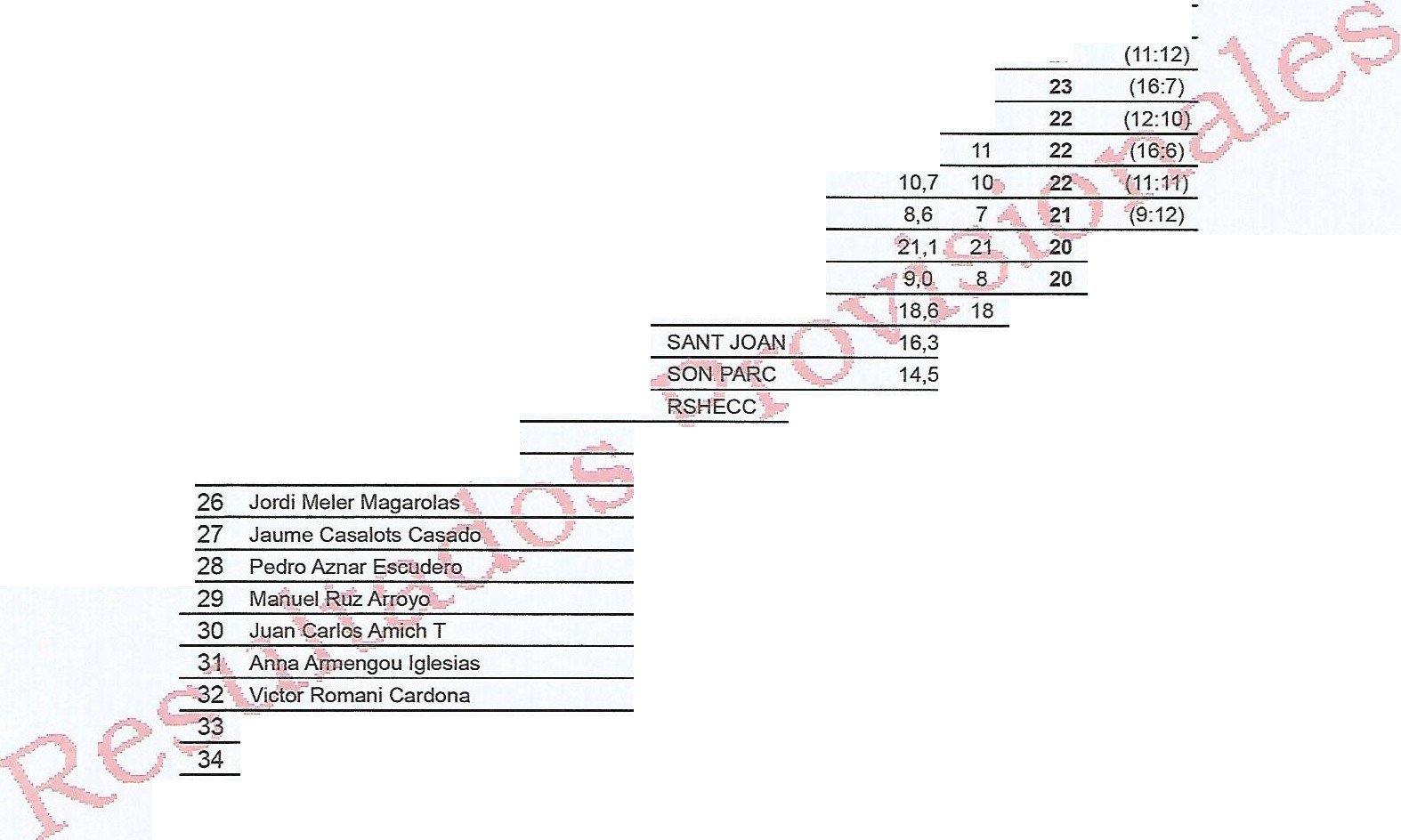 CLUB DE GOLF SON •PARC	DataGolf3.23  2018-08-1114:16	Pag. 1/2Stableford Bruto Individual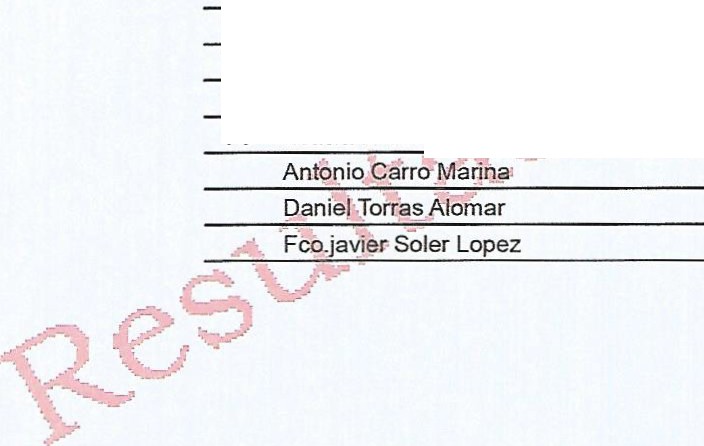 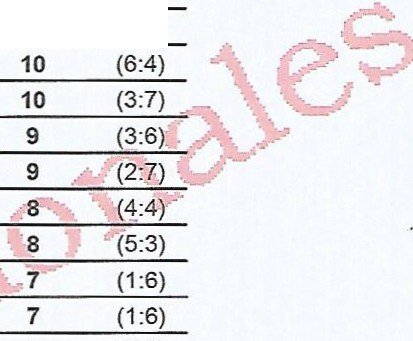 Torneo: 1 TROFEO DE GOLF LOTTUSSE MENORCA		Día  1de1 Campo: SON PARC	Fecha: 2018-08-11Calif.HCP :SiHCP  HCP	Stabl.	Ida/Pos.   Nombre	Club	Exac Juego   Bruto	Vuelta 52 Gorka de Salsamendi M	Federacion Madr	25,5	26	11	(6: 5) 	 53 Eduardo Fernandez-Cuesta L	JARAMARACE	22,3	23	11	(5: 6) 	   54    Laura Benigni	Internacional	21,7	23	11	(7: 4) 	 55 Xav i er Trias V	ELPRAT	20, 3    20	11	(5:6) 	 56 Maria Colon Matees	VILLA DE MADRID	31,6     35	10	(7:3) 	 69 Jesus Cano Soriano	NUEVO CLUB	30, 5     29 	70 Jaume Casalots Serramia	Federacion Cata	25,3	26 71 Camilla Merlo Olivetti	Internacional	54,0     39	5	(3:2) 	 72 Ana Maria Holgado Martinez	BARCELONA	31,7    35	5	(2: 3) 	  73 Enrique Mainar Di ez	BARCELONA	26, 5    27	5	(2: 3) 	 74 Pedro Rafael Si tjar Juli a	Fe_deracion Cata	34, 1    29	4	(1: 3) 	CLUB DE GOLF SON PARC	DataGolf3.23  2018-08-1114 :16	Pag.2 / 2Stableford Neto Individual CAT SENIOR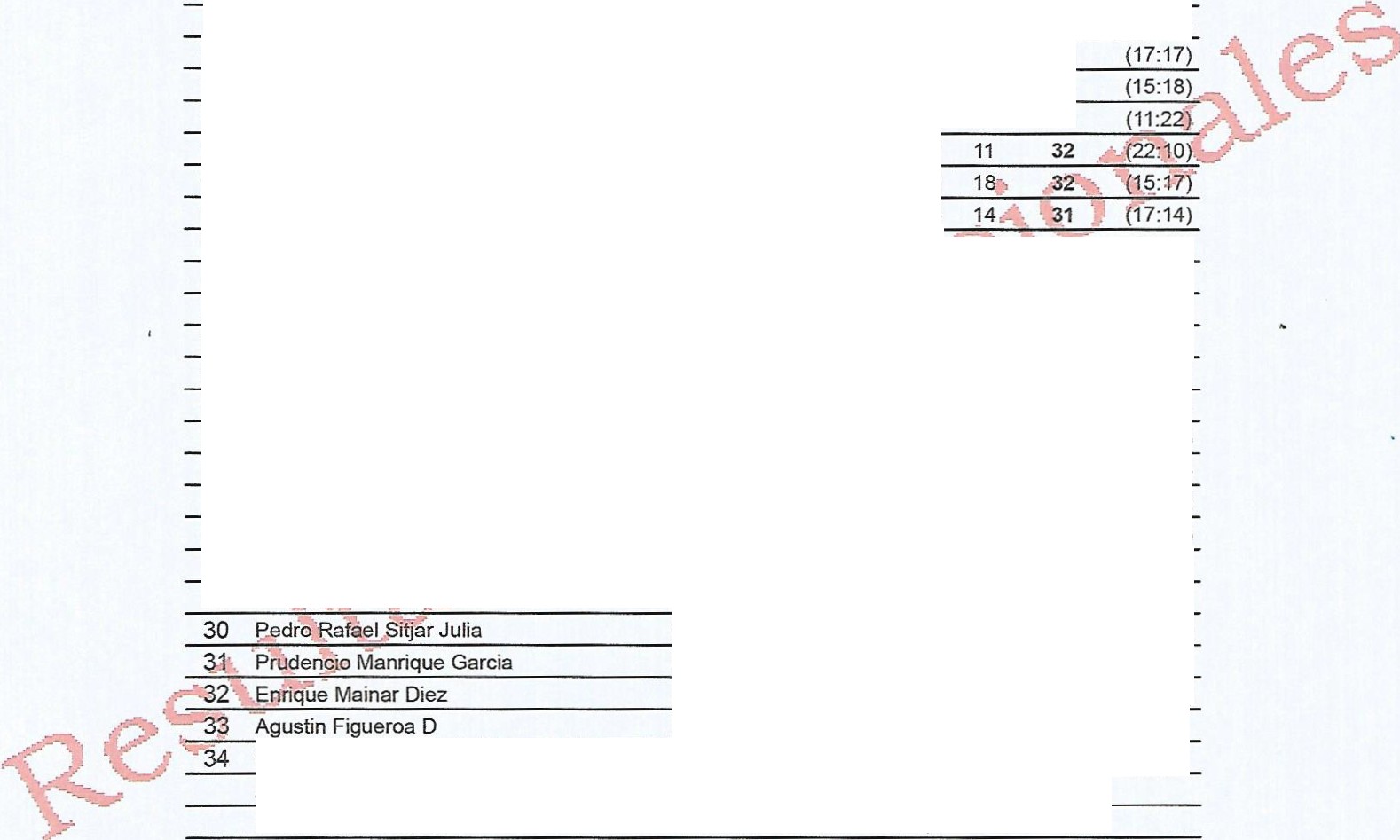 Torneo: 1 TROFEO DE GOLF LOTTUSSE MENORCA	Día 1 de1Campo: SON PARC	Fecha:2018-08-11Calif.HCP :Si  3 Enrique Nogueras Estrade	Federacion Cata	21, 1    21	40	(18:22)   4 Lorenzo Carreras Pons	SON PARC	16, 6	16	37	(19:18)   17 Manu l Ruz Troncha	SON PARC	14,5 	  18 Ramon Cabestany lllana	Federacion Cata	· .2	(15: 16) 21 Jordi Meler Magarola s	15	30	(14:16)  22 Javier Urroz Latre	19, 8    20	30	(16:14)  23 Jaume Casal ots Serramia	25,3     26	29	(11: 18)  24 Javier Mora Martinez	LA CORUÑA	20,2     20	28	(14: 14) 25	JARAMARACE	22,3     23	28	(14:14) CLUB DE GOLF SON,PARC	DataGolf 3.23  2018-08-11 14:16	Pag . 1 /1Calif.HCP :SiHCP  HCP	Stabl.	Ida/Pos.   Nombre	Club	Exac Juego	Neto	Vuelta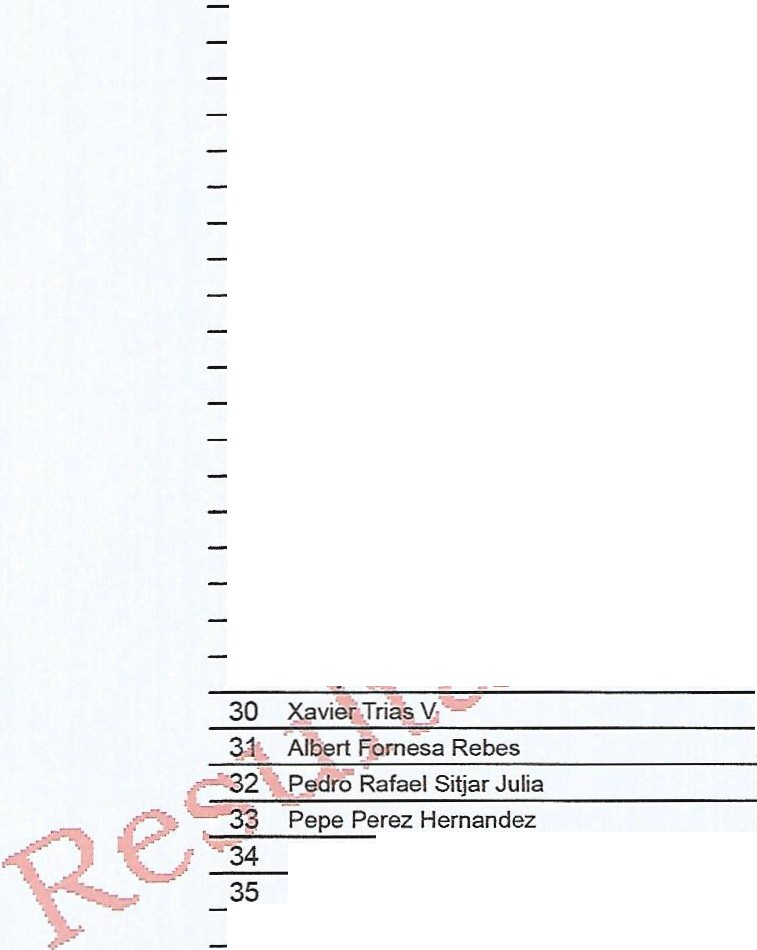 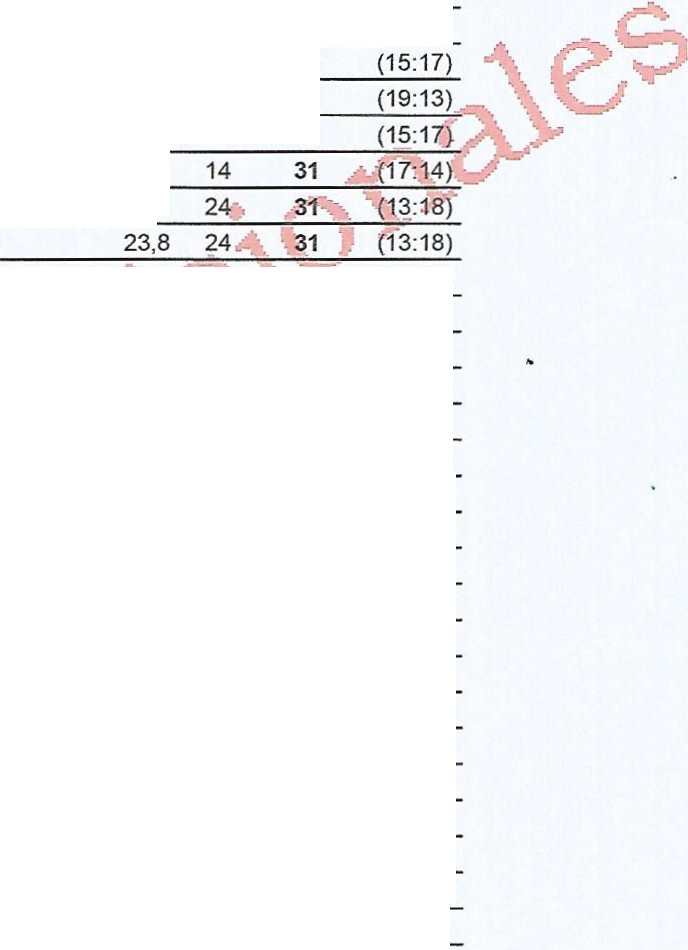 Diego Fernandez-Cuesta D	RSHECC	36,0	29	43	(27:16)Pedro Aznar Escudero	PUERTA HIERRO	26,1	27	42	(22:20)Enrique Nogueras Estrade	Federacion Cata	21,1	21	40	(18:22)Lorenzo Carreras Pons	SON PARC	16,6	16	37	(19:18)Pere Pons Sais	Federacion Cata	18,6	18	35	(23:12)Miguel Rodríguez Morales	CAN CUYAS	23,9	24	35	(15:20)Alejandro Martinez Roig	OLI HINOJOSA	18,2	18	34	(14:20)Joppe Cranwinckle	1nternacional	21,6	22	34	(15:19)9	Gorka de Salsamendi M	Federacion Madr	25,5	26	34	(16:18)Jesus Cañizares D	LA MORALEJA	27,8	29	34	(17:17)Jose Maria Ayala Vargas	SANTJOAN	16,3	16	33	(11:22)Juan Carlos Amich T	LA MORALEJA	18,0	18	32Manuel Ruz Arroyo	SON PARC	18,8	19	32Guillermo Mas	Internacional	36,0	29	32Manuel Ruz Troncha	SON PARC	14,5Javier de La Calzada F	Federacion Madr	23,6Isaac Caballero Gros	SANTJOANRamon Cabestany !llana	Federacion Cata	(15:16)19   Jordi Meler Magarolas	VALLROMANES	(14:16)20	Javier Urroz Latre	30	(16:14)   21   Jesus Gonzalez R	29	(10:19) 	Jaume Casalots Serramia	26	29	(11:18)Jesus Cano Soriano	Nl}E\10 QLtlB	30,5	29	29	(10:19)Antonio Martinez-Rumbo C	Pt[ERTA HIERRO	17,1	17	28	(16:12)Javier Mora Martinez	LKCORUÑA	20,2	20	28	(14:14)Ernest Ventes Soler-Gaqot	Federacion Cata	22,0	22	28	(16:12)27	JARAMARACE	22,3	23	28	(14:14)28	SOMONTES	23,9	24	28	(11:17)29	V ILLA DE MADRID	16,5	16	27	(14:13)ELPRAT	20,3	20	26	(11:15)ARAVELL GOLF CL	21,0	21	26	(15:11)Federacion Cata	34,1	29	26	(12:14)SANTJOAN	18,2	18	24	(13:11)Prudencia Manrique Garcia	C.T.G.	21,9	22	24	(8:16)Enrique Mainar Diez	BARCELONA	26,5	27	24	(12:12)Osear Sanclimens Armengou	Federacion Cata	15,5	15	23	(6:17)Sergio Manrique Fominaya	GOLF PARK	17,4	17	22	(8 14)Alex Carrascal Urquidi	LAUKARIZ	30,5	29	21	(13:8)Lorenzo Pons Vinent	SON PARC	14,5	14	20	(6:14)Daan Cornelissen Van Wijk	SON PARC	30,7	29	20	(12:8)Jose Gari Tuduri	SON PARC	36,0	29	10	(5:5)Graciano Vazquez Alvarez	RSHECC	35,5	29	8	(3:5)CLUB DE GOLF SON PARC	DataGolf 3.23  2018-08-11 14:14	Pag. 1 / 1Calif.HCP :Si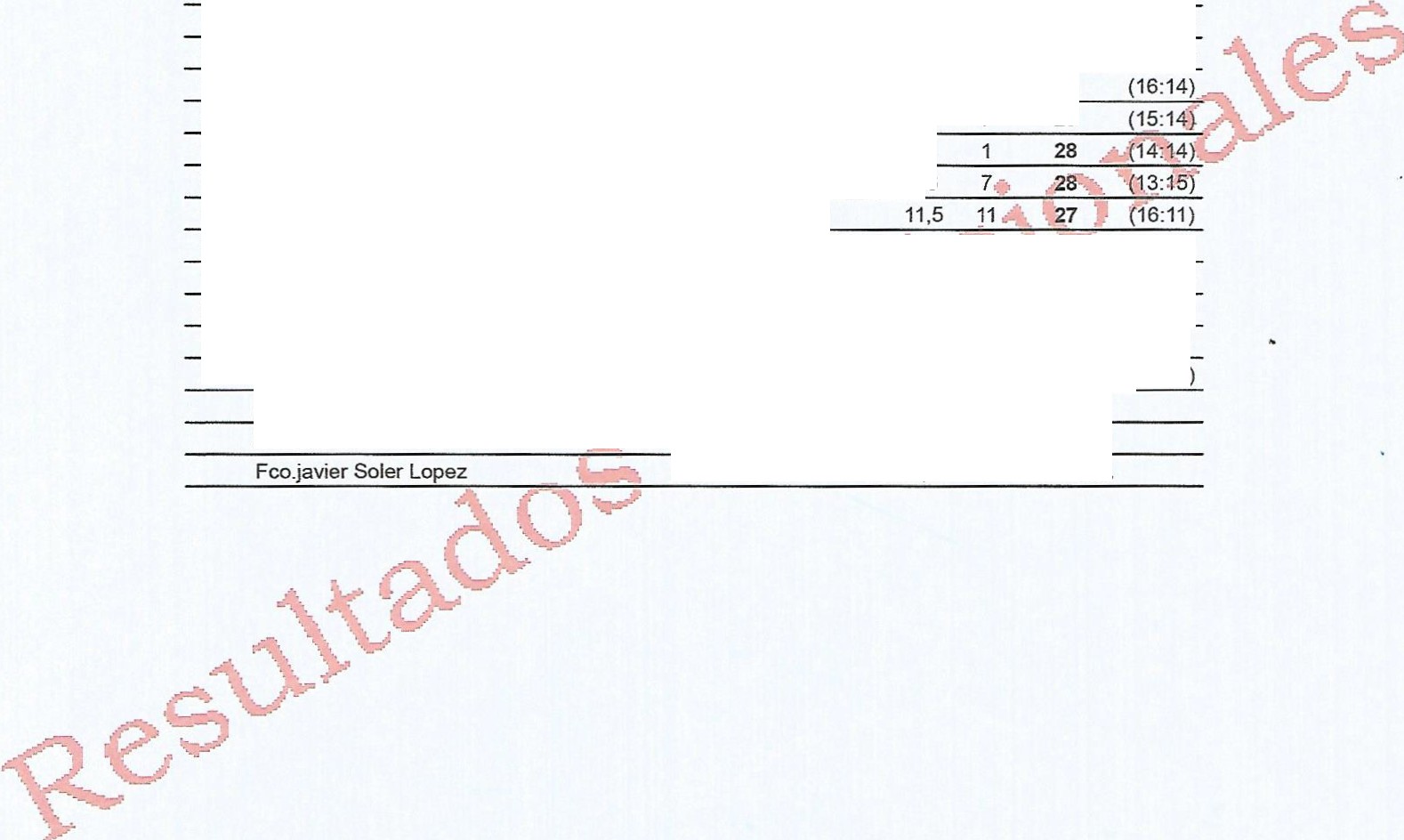     4	Angel Mingo A l varez	Federacion Madr	14, 0	13	35	(20: 15)     5	Pedro Mir Orfila	SON PARC	7, 2	6	34	(15: 19) CLUB DE GOLF SON PARC	DataGolf3.23  2018-08-1114:13	Pag. 1 / 1Torneo: 1 TROFEO DE GOLF LOTTUSSE MENORCA	Día   1de1                                                                                                                        r---l-- · ')r"t"" o f\0 .....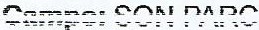 =Calif.HCP :Sio--	fll--"""-l-"l.=-.....h._HCP  HCP	Stabl.	Ida/I=Y2   h! !"!r.'	NP.fn	vu !t::J1	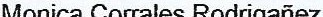 2	Maria Colon Mateos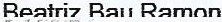 4	Gabriela Durban Batllori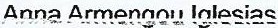 56	Cristina Pons Grandio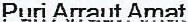 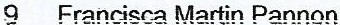 VIl 1 A nt= MAnRtn	?4R	?7	..t..'l	f??·?1\VILLA DE MADRID	31,6	35	40	(25:15)r= n r»rinn r...t.,	?R 1	?R	7	(?0·17)VALLROMANES	26,4	29	36	(21:15)EL PR_A:f	4A	6	3"!	w:1-5)SON PARC	27,7	30	31	(16:15)jee13   MirtaGiessoCazenave	RSHECC	21,5	23	24o	c¿,\0--<.0"1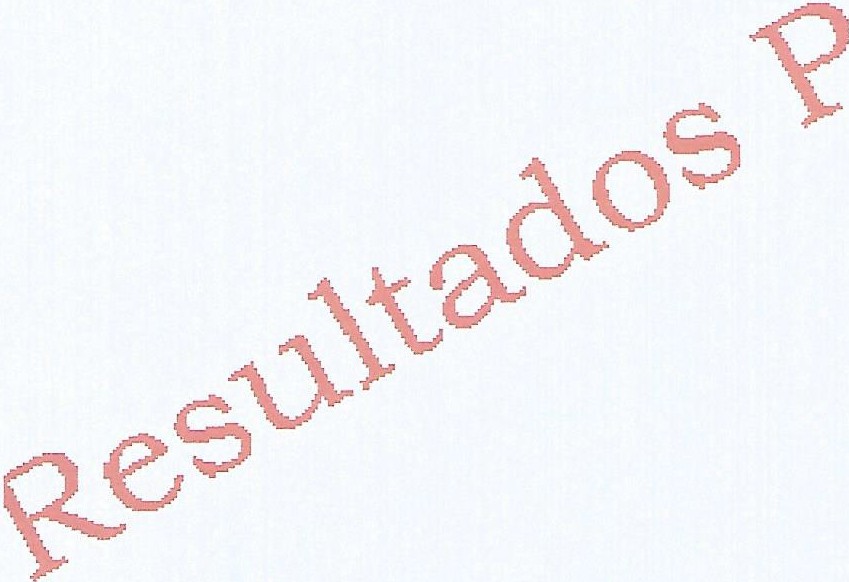 Pos.NombreClubHCPExacHCPJuegoStabl. BrutoIda/ Vuelta1Pablo Garcia Tero!VALLROMANES5,6437{17:20)2Pedro Sintes GomilaSON PARC5,1333{17:16)3Marcos Hofmann BatlloriEL PRAT3,132{17:15)4Pedro Mir OrfilaSON PARC7,2629{13:16)5Xavier Costa CodinaMONTANYA12,91228{14 :14)6Miguel Quetglas VillatoroSON PARC5,2328{11:17)7Alberto Durban MonrealVALLROMANES3,1127{13:14)8Juan Ferra AllesSON PARC7,0625(14:11)9Angel Mingo AlvarezFederacion Madr14,01324(13:11)1OGabriel Llabres GisbertSON PARC11,11024(11:13)11Juan Muro FarreSANTJOAN11,41024(11:13)12Albert Orti lbañezLLAVANERAS8,572313Julio Añoveros TerradasVALLROMANES7,9714Lorenzo Carreras PonsSON PARC16,61615Arrigo MerloInternacional11,716Filippo GalimbertiInternacional17Rafael Pasalodos GibertBARCELONA18Enrique Nogueras EstradeFederacion Cata{8:12)19Miguel Esteruelas WilmerBARCELONA{10:10)20Pere Pons SaisFederacion Cata19(14:5)21Jose Maria Ayala Vargas1619{5:14)22Manuel Ruz Troncha1419{11:8)23Diego Fernandez-Cuesta D36,02918{13:5)24Monica Corrales RodrigañezVII,.LA DE MADRID24,62718(8:10)25Alejandro Martinez RoigOll HINOJOSA18,21818(6:12)VALLROMANES15,41518{8:10)Federacion Cata11,51118(11:7)PUERTA HIERRO26,12717(8:9) 	SON PARC	18, 8	19	17	(11:6) 	 	SON PARC	18, 8	19	17	(11:6) 	 	SON PARC	18, 8	19	17	(11:6) 	 	SON PARC	18, 8	19	17	(11:6) 	 	SON PARC	18, 8	19	17	(11:6) 	 	SON PARC	18, 8	19	17	(11:6) 	 	SON PARC	18, 8	19	17	(11:6) 	LAMORALEJA18,01817	(7:10)17	(7:10)EL PRAT14,41517	(9:8)17	(9:8)SON PARC11,81117	{8:9)17	{8:9)Joppe CranwinckleInternacional21,62216	{7:9)16	{7:9)Antonio Martinez-Rumbo CPUERTA HIERRO17,11716	{9:7)16	{9:7)35Bo a Afan de Ribera RJARAMARACE12,71216	{7:9)16	{7:9)36Miguel Rodríguez MoralesCAN CUYAS23,92415	(7:8)15	(7:8)37Maria Antonia Barcelo PuigBARCELONA15,51715	{7:8) ..15	{7:8) ..38Agustín Figueroa DPUERTA HIERRO13,11215	(5:10)15	(5:10)39Beatriz Bau RamonFederacion Cata26,12814	(9:5)14	(9:5)40Javier Urroz LatreVALLROMANES19,82014	(7:7)14	(7:7)41Francisca Martín PannonELPRAT16,71814	(9:5)14	(9:5)42Pelayo Herrero MV ILLA DE MADRID16,51614	(7:7)14	(7:7)43David Navarro VedesmaInternacional10,81o14	{8:6)14	{8:6)44Isaac Caballero CrosSANTJOAN23,82413	.(5:8)13	.(5:8)45Javier Mora MartinezLA CORUÑA20,22013	(7:6)13	(7:6)46Puri Arraut AmatTERRAMAR22,52412	(5:7)12	(5:7)47Ramon Cabestany !llanaFederacion Cata23,22412	(5:7)12	(5:7)48Ernest Ventes Soler-CabotFederacion Cata22,02212	(8:4)12	(8:4)49Sergio Manrique  FominayaGOLF PARK17,41712	(4:8)12	(4:8)50Osear Sanclimens ArmengouFederacion Cata15,51512	(2:10)12	(2:10)51Gabriela Durban BatlloriVALLROMANES26,42911	{6:5)11	{6:5)57Guillermo MasInternacional36,02910(4:6)58M. Eugenia Alvarez GiessoLA DEHESA25,22710(4:6)59Jesus Gonzalez RRSHECC25,22610(2:8)60Jesus Jose Rodríguez LopezSOMONTES23,92410(3:7)61Javier de La Calzada FFederacion Madr23,62410(4:6)62Albert Fornesa RebesARAVELL GOLF CL21,02110(5:5)63Pepe Perez HernandezSANTJOAN18,21864Lorenzo Pons VinentSON PARC14,51465Mirta Giesso CazenaveRSHECC21,52366Prudencio Manrique GarciaC.T.G.21,92267Cristina Pons GrandioSON PARC27,730-.68Jesus Cañizares DLA MORALEJA27,829.·.75Alex Carrascal UrquidiLAUKARIZ30,5294(2:2)76Daan Cornelissen Van WijkSON PARC30,7294(2:2)77Ruggero Merlo OlivettiInternacional51,0223(0:3)78Jose Gari TuduriSON PARC36,0292(2:0)79Graciano Vazqoez AlvarezRSHECC35,5291(1:0)VILLA DE MADRID9,99No Entr.PUERTA HIERRO10,39No Entr.Federacion Cata7,06No Pres.HCPHCPStabl.Ida/Pos.NombreClubExacuegoNetoVuelta1Pedro Aznar EscuderoPUERTA HIERRO26,12742(22:20)2Xavier Costa CodinaMONTANYA12,91240(20:20)19 Juan Ferra AllesSON PARC30(17:13)20 Filippo GalimbertiInternacional30(16:14)26SOMONTES23,92428(11:17)27BARCELONA9,0826(13:13)28ELPRAT20,32026(11:15)29ARAVELL GOLF CL21,02126(15:11)Federacion Cata34,12926(12:14)C.T.G.21,92224(8:16)BARCELONA26,52724(12:12)PUERTA HIERRO13,11222(7:15)Daan Cornelissen Van WijkSON PARC30,72920(12:8)Antonio Carro MarinaVILLA DE MADRID9,99No Entr.Daniel Torras AlomarPUERTA HIERRO10,39No Entr.HCPHCPStabl.Ida/Pos.NombreClub_ExacJuegoNetoVuelta1Pablo Garcia TerolVALLROMANES5,6441(19:22)2Xavier Costa CodinaMONTANYA12,91240(20:20)3Pedro Sintes GomilaSON PARC5,1336(19:17)6Juan Muro FarreSANTJOAN11.41034(16:18)7Marcos Hofmann BatlloriELPRAT3,133(18:15)8Gabriel Llabres GisbertSON PARC11,11033(15:18)9Arrigo MerloInternacional11,71132(22:10)10Miguel Quetglas VillatoroSON PARC5,2331(13:18)11Juan Ferra AllesSON PARC7,0630(17:13)12Julio Añoveros TerradasVALLROMANES7,9730(20:10)13Filippo GalimbertiInternacional10,7103014Albert Orti lbañezLLAVANERAS8,572915Alberto Durban MonrealVALLROMANES3,116Rafael Pasalodos GibertBARCELONA8,617Jaume Casalots CasadoFederacion Cata18Miguel Esteruelas WilmerBARCELONA(13:13)19Victor Romani CardonaSON PARC25(13:12)20Bo a Afan de Ribera RJARAMARACE24(11:13)21Agustin Figueroa D1222(7:15)22David Navarro Vedesma1021(11:10)Antonio Carro Marina9No Entr.DanielTorras A lomar10,39No Entr.Federacion Cata7,06No Pres.